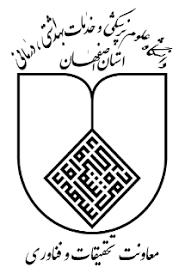 فرم درخواست پذیرش واحدهای فناور
در مجموعه مراکز رشد  فناوری سلامت 
دانشگاه علوم پزشکی اصفهانعنوان ایده محوری: ..........................................................................................................................نام هسته/شرکت فناور:  ......................................................نام مسئول واحد فناور:  .......................................................آدرس: دانشگاه علوم پزشکی اصفهان- معاونت تحقیقات و فناوری (ساختمان شماره4)- طبقه اول 
                                                        مجموعه مراکز رشد فناوری سلامت         فناورگرامي ضمن عرض خوش آمد به شما و همکاران محترمتان جهت حضور در مجموعه مراکز رشد فناوری سلامت
 دانشگاه علوم پزشکی اصفهان، به اطلاع می رساند هدف از طرح سوالات این فرم روشن نمودن دیدگاه واحدهای نوپا و بیان جزئیات ایده محوری و موضوع کسب و کار انتخابی می باشد. لذا ضمن پاسخ دهی کامل و دقیق به سوالات، نسخه الکترونیک درخواست توسط مسئول واحد فناور   تکمیل گردیده و به همراه مدارکی که احتمال می دهید در بررسی طرح موثر باشد، به آدرس  healthtech@mui.ac.ir  ا یمیل فرمایید. ضمنا در قسمت subject ایمیل، نام واحد فناور و مسئول واحد فناور درج گردد.* جهت انتخاب گزینه ها از    (قابل copy/paste) استفاده گردد. نکات راهنما: (موارد زیر شما را در پاسخگویی به سوالات فرم راهنمایی می نماید).هدف از حضور در دوره رشد به توليد انبوه رساندن موضوع ايده است.ایده بايد محصول (نرم افزار/ سخت افزار/ محصول فیزیکی) يا خدمتي   با ارزش افزوده در حوزه سلامت را معرفی نماید. شروع کار ترجيحاً با داشتن نمونهي اوليه محصول آغاز مي شود.   در غيراينصورت متقاضي بايد اطلاعات فني در حد توليد نمونه اوليه را در اختيار داشته باشد.ایده باید تکراري نبوده و نوعي نوآوري در طرح وجود داشته باشد. از ديدگاه فرآيند توليد محصول، نوآوري مي تواند در منابع، فرآيند توليد يا محصول رخ دهد.از ديدگاه محدوده توليد/ مصرف محصول، توليد محصولي که مشابه خارجي دارد اما در داخل توليد نمي شود يا احتمالا نیاز داخلي را تامين نمي کند هم مي تواند نوآوري در نظر گرفته شود.اگرچه فعاليت در مرکز رشد آميخته با تحقيق است، اما در مرکز رشد فرصتي براي تحقيق در مورد امکان پذير بودن            موضوع طرح نخواهد بود. گروه هدف و فرآيند توليد محصول باید به صورت واضح و بدون ابهام بيان شود.موضوع طرح بايد قابليت ورود به دوره رشد در ابتدا و دستيابي به رشد منطقي در پايان دوره ي رشد مطابق با برنامه زمان بندي ارائه شده را داشته باشد.بازار ایده می بایست مشخص، قابل دستيابي و با بازدهی اقتصادي قابل قبول (قابليت توليد درآمد اقتصادي کافي طی فعاليت مستقل خارج از مرکز رشد همراه با سود منطقي) باشد.  * برای همکاران مشاور نوع مشاوره (علمی ، اقتصادی) و زمینه آن ( پیشنهاد پروژه های تحقیقاتی، ایده، مدیریت پروژه، تعریف برنامه کاری و .... ) ذکر شود.1-4- محور ايده :  تجهيزات پزشکی، ملزومات و مواد مصرفي                                 دارو و مواد اولیه دارویی                      آرایشی و بهداشتی                          فناوري اطلاعات و ارتباطات حوزه سلامت/ نرم افزار/ سخت افزار       سایر (توضیح دهید)  .............................................              2-4- دستاوردهای ایده :       تولید دانش فنی             تولید محصول              توانایی ارائه خدمات     3-4- پروژه در کدام مرحله است؟   ایده                                  تدوین دانش فنی                   طراحی محصول/ خدمت             ساخت و تولید نمونه آزمایشگاهی   
   تولید نیمه صنعتی                اخذ مجوزها و استانداردهای لازم       4-4- ایده حاصل کدامیک از موارد است؟ (توضیح دهید)      طرح پژوهشی       پایان نامه        سایر ..............................................................................................................................................................................................................................................................................5-4- موضوع ایده :..............................................................................................................................................................................................................................................................................6-4- شرح ایده محوری: (800-1000 کلمه)  شامل هدف ایده، دلایل انتخاب موضوع، ضرورت اجرای ایده از جهت (توجیه علمی، فنی و اقتصادی) به شرح زیر :معرفی دانش موجود و فناوری های مشابه، پتنت های خارجی و اختراعات داخلی موجود بررسی مشکلات و کمبودهای کنونی از لحاظ اقتصادی/ اجتماعی/ زیست محیطی، علت ارائه طرح وتناسب ایده با اولویتهای کشوری ارائه راه حل پیشنهادی و بررسی و تحلیل راه حلهای موجود جهت رفع مشکل فعالیت های تحقیقاتی مقدماتی که در ارتباط با اجرای این ایده توسط تیم انجام شده استجنبه هاي نوآوری و ابتکار ایده ( استفاده از فناوری و تکنولوژی های جدید ) و امکان توسعه ایده به فعالیت های جدیدمعرفی معضلات شناسایی شده و یا  مشکلات محتمل در فرآیند تجاری سازی7-4- روش اصلی اجرا : مراحل اجرا و پيشرفت كار به صورت گام به گام و فازبندی شده ( شامل تهیه مواد اولیه، فرایند تولید، اخذ مجوزها و تجاری سازی نهایی )، شرح خدمات هر مرحله،  مقطع ارائه گزارش و نتیجه مورد انتظار هرفاز به صورت مشروح توضیح داده شود.4-8- برنامه زمان بندی مراحل اجرای ایده و اخذ مجوزهای لازم : 9-4- اطلاعات کلی محصول/ خدمت :1-9-4- آیا اجرای ایده شما نیاز به اخذ مجوز خاصی دارد؟ توضیح دهید.2-9-4- آیا جانشین محصول/ خدمت ارائه شده در بازار وجود دارد؟                                     بله        خیر   3-9-4-آیا محصول/ خدمت شما کپی یک نمونه قبلی (خارجی) است ؟                              بله        خیر   4-9-4-آیا تولید محصول/ ارائه خدمت مقدمه ای برای تولید نیمه صنعتی یا انبوه است؟         بله       خیر  5-9-4-آیا مشابه نمونه داخلی این محصول / خدمات در بازار موجود می باشد؟                    بله        خیر  * در صورت پاسخ مثبت میزان تولید سالانه و قیمت فروش رقبای اصلی ذکر گردد.6-9-4- آیا مشابه نمونه خارجی این محصول/ خدمت در بازار موجود می باشد؟                     بله        خیر    * درصورت پاسخ مثبت مشخصات نمونه مشابه و قیمت نمونه خارجی را در بازار خارج و داخل ذکر کنید. 5-1- تجربه کاری گروه ( تحقیقات کاربردی/ تجربه پیاده سازی ایده) : 	* در صورتی که فعاليتهاي فناورانه، مهندسی و اجرایی در ارتباط با ایده محوری به صورت طرح پژوهشی یا پایان نامه ( در حال اجرا / پايان يافته ) در دانشگاه علوم پزشکی اصفهان یا سایر مراکز آموزشی عالی توسط مسئول یا همکاران واحد فناوردر ارتباط با اجرای این ایده انجام شده است جدول زیر را تکمیل فرمایید.5-2- دوره هاي گذرانده شده در زمينه کارآفريني ( مديريت مالي، بازاريابي و ........ ) :5-3- برای پیشبرد این پروژه چه تخصص ها یا مهارت های دیگر نیاز است؟ 1-6- بازار هدف : شرح دلایل نیاز بازار به محصول/ خدمت مشتریان اصلی محصول/ خدمت به تفکیک خصوصی- دولتی و داخلی- خارجیظرفیت تقریبی بازار، برآورد میزان تقاضا و سهم شما هنگام ورود محصول / خدمت به بازار  استراتژی برنامه های شما برای دستیابی به سهم بازار مورد نظر مقصد اصلی بازار صادرات و ظرفیت آن (در صورت وجود)مذاکرات و قراردادهای مستند (ضمیمه گردد)6-2- تحلیل رقبای ایده محوری: نزدیک ترین رقباي داخلي و خارجي در بازار و نقاط ضعف و قوت آنها به تفکیک بخش خصوصی و دولتی ( ذکر نوع محصول و نام 
تجاری آن، آدرس، قیمت، کیفیت، حجم تولید ) (درصورت وجود)وارد کنندگان اصلی فناوری مشابه شما در ایران  مزیت رقابتی محصول/ خدمت شما نسبت به سایر رقبا (مشخصات برجسته و سطح فناوری و نوآوری موجود در محصول، کیفیت، 
قیمت، دسترسی و ...) نقاط ضعف محصول/ خدمت شما در مقایسه با محصولات/ خدمات مشابهنقاط قوت رقبای شما در مقایسه با کسب و کارتان3-6- برنامه فعالیت آتی:برنامه شما در خصوص آینده ایده محوری از نقطه نظر فروش دانش فنی /  تولید نیمه صنعتی /  تولید انبوه ارزیابی مستند از روند رشد بازارپیش بینی تقاضاي سالهاي آتي بازار (مقایسه عرضه و تقاضا) و سهم محصول/ خدمت شما طی  پنج سال پس از تولیدبرنامه شما در خصوص بازاریابی4-6- ریسک های اصلی کسب و کار شما و راه های مقابله با آنها :ریسک اقتصادی : تغییر نرخ ارز، تغییر قیمت مواد اولیه و حامل های انرژی، هزینه ها و ....ریسک قانونی : وضع قوانین جدید، تغییر سطح استاندارد، تغییر قوانین کسب و کار و ...ریسک کسب و کار : رقبا، واردات مشابه،  محصول جدید یا توسعه خدمات، تغییر فضای کسب و کار، تغییر فناوری، تغییر سلیقه بازار، زیرساخت، فروش، توزیع ، پرسنل و ..... 6-5- تحلیل مالی ایده محوری:  قیمت تمام شده نمونه محصول / خدمت در مرحله تولید آزمایشگاهی/ نیمه صنعتی پیش بینی قیمت تمام شده نمونه محصول / خدمت در مرحله تجاری سازی شده قیمت فروش محصول / خدمت در صورت عرضه به بازار و بیان استراتژی قیمت گذاری قیمت محصولات / خدمات مشابه داخلی یا خارجی پیش بینی میزان فروش محصول/ خدمت در سال اول / سال دوم / سال سومبرآورد میزان سرمایه ثابت و درگردش در صورت تجاری سازی  زمان بازگشت سرمایه تولید محصول/ خدمات و نحوه محاسبه آنشرح عملکرد مالی واحد در سنوات گذشته (در صورت وجود)6-6- ساختار هزینه هاي پیش بینی شده جهت اجرای ایده محوری (هزارریال) :  اینجانب ........................................... مسئول هسته / مدیرعامل شرکت فناور................................................... مسئولیت کلیه موارد مندرج در این فرم را به عهده داشته و نظارت بر پیگیری امور اداری مربوطه را انجام خواهم داد.                                                                         مهرو امضاء الکترونیک مسئول واحد فناور (در صورت وجود)  * در صورت پذیرش ایده در داوری اولیه، تاریخ جلسه ارائه طرح درحضور داوران به شما اطلاع رسانی خواهد شد.                                                      نام هسته / شرکت فناور : ................................................................  زمینه فعالیت : ..................................................................................نوع واحد:   هسته فناور     سهامي عام      سهامي خاص      مسئوليت محدود     دانش بنيان      سایر .......................وضعيت حقوقي واحد :         ثبت نشده                                             ثبت شده              شماره ثبت: ..................             تاريخ ثبت: .................  نام تجاری ثبت شده (در صورت وجود) : ..........................                                                                                                                                                                                                                                                                                                                                      نام و نام خانوادگی:سمت در واحد فناور:سمت در واحد فناور:آخرین مدرک تحصیلی:دانشگاه محل تحصیل:           دانشگاه محل تحصیل:           درجه علمی:  درجه علمی:  درجه علمی:  زمینه تخصصی:زمینه اصلی تحقیقاتی/ فناوری:      زمینه اصلی تحقیقاتی/ فناوری:      شغل کنونی:محل اشتغال:              محل اشتغال:              آدرس پستي:آدرس پستي:آدرس پستي:آدرس ایمیل:  آدرس وب سایت واحد فناور:                                                                                                                                                                                                                                                                                                                                               آدرس وب سایت واحد فناور:                                                                                                                                                                                                                                                                                                                                               تلفن تماس:  تلفن همراه:  دورنگار:  رديفنام و نام خانوادگيمدرک  تحصيليدانشگاه 
محل تحصیلزمینه تخصصیشغل کنونیمحل اشتغالنقش در واحد فناورنقش در واحد فناورنقش در واحد فناورنقش در واحد فناورنوع همکارینوع همکاریرديفنام و نام خانوادگيمدرک  تحصيليدانشگاه 
محل تحصیلزمینه تخصصیشغل کنونیمحل اشتغالعضو اصلیهمکارمشاور*مشاور*تمام وقتنیمه وقترديفنام و نام خانوادگيمدرک  تحصيليدانشگاه 
محل تحصیلزمینه تخصصیشغل کنونیمحل اشتغالعضو اصلیهمکارنوع مشاوره زمینه مشاورهتمام وقتنیمه وقت12345678910* ایده باید منطبق با حوزه سلامت باشد.عنوان ایده به فارسی: ..............................................................................................................................................................................................................................عنوان ایده به انگلیسی: ............................................................................................................................................................................................ردیففازهای اصلی  (مرحله/ فاز اجرایی)مسئول اجرااعتبارمدت زمانشروع و خاتمه اجرا (ماه)شروع و خاتمه اجرا (ماه)شروع و خاتمه اجرا (ماه)شروع و خاتمه اجرا (ماه)شروع و خاتمه اجرا (ماه)شروع و خاتمه اجرا (ماه)شروع و خاتمه اجرا (ماه)شروع و خاتمه اجرا (ماه)شروع و خاتمه اجرا (ماه)شروع و خاتمه اجرا (ماه)شروع و خاتمه اجرا (ماه)شروع و خاتمه اجرا (ماه)   نتیجه مورد انتظارردیففازهای اصلی  (مرحله/ فاز اجرایی)مسئول اجرااعتبارمدت زمان123456789101112   نتیجه مورد انتظارسال اولسال اولسال اولسال اولسال اولسال اولسال اولسال اولسال اولسال اولسال اولسال اولسال اولسال اولسال اولسال اولسال اولسال اول12345سال دومسال دومسال دومسال دومسال دومسال دومسال دومسال دومسال دومسال دومسال دومسال دومسال دومسال دومسال دومسال دومسال دومسال دوم678910                                                                                            سال سوم                                                                                            سال سوم                                                                                            سال سوم                                                                                            سال سوم                                                                                            سال سوم                                                                                            سال سوم                                                                                            سال سوم                                                                                            سال سوم                                                                                            سال سوم                                                                                            سال سوم                                                                                            سال سوم                                                                                            سال سوم                                                                                            سال سوم                                                                                            سال سوم                                                                                            سال سوم                                                                                            سال سوم                                                                                            سال سوم                                                                                            سال سوم1112131415ردیف      عنوان طرح/ فعاليت فناورانه مجري  کارفرما     اعتبار
(میلیون ریال)زمان اجرا(شروع-پایان)              دستاورد      وضعيت      وضعيت      وضعيتردیف      عنوان طرح/ فعاليت فناورانه مجري  کارفرما     اعتبار
(میلیون ریال)زمان اجرا(شروع-پایان)              دستاوردجاريخاتمه يافتهمتوقف123456ردیفنوع فعالیتپایان یافتهدر حال اجرا                محل انجام فعالیت1تکمیل مطالعات نظری و شناخت کامل علمی   2تحقیق در مورد کاربردهای دستاورد پژوهش3انجام آزمایشهای اولیه و یا ساخت نمونه آزمایشگاهی4شبیه سازی نرم افزاری یا نمونه ای  5ساخت نمونه اولیه یا انجام آزمون های بالینی6ساخت نمونه نیمه صنعتی یا انجام آزمون بازاررديفعنوانشرکت کنندهبرگزار کنندهميزان ساعتزمان برگزاريامکان ارائه گواهيامکان ارائه گواهيرديفعنوانشرکت کنندهبرگزار کنندهميزان ساعتزمان برگزاري  بليخير123456ردیفنوع ریسکریسکدرصد احتمال بروز
میزان تاثیر (1-10)1234567                                                      هزینه های پرسنلی                                                       هزینه های پرسنلی                                                       هزینه های پرسنلی                                                       هزینه های پرسنلی                                                       هزینه های پرسنلی                                                       هزینه های پرسنلی                                                       هزینه های پرسنلی                                                       هزینه های پرسنلی                                                       هزینه های پرسنلی ردیفردیفتخصصتعداد افرادتعداد افرادکل ساعات کار (نفرساعت)میزان حق الزحمه در ساعت جمع حق الزحمه جمع حق الزحمه 1122334455جمع هزینه های پرسنلیجمع هزینه های پرسنلیجمع هزینه های پرسنلیجمع هزینه های پرسنلیجمع هزینه های پرسنلیجمع هزینه های پرسنلیجمع هزینه های پرسنلی                                               هزینه خرید تجهیزات مورد نیاز                                               هزینه خرید تجهیزات مورد نیاز                                               هزینه خرید تجهیزات مورد نیاز                                               هزینه خرید تجهیزات مورد نیاز                                               هزینه خرید تجهیزات مورد نیاز                                               هزینه خرید تجهیزات مورد نیاز                                               هزینه خرید تجهیزات مورد نیاز                                               هزینه خرید تجهیزات مورد نیاز                                               هزینه خرید تجهیزات مورد نیازرديفنام تجهيزاتنام تجهيزاتنام تجهيزاتتعدادتعدادقيمت واحدقيمت واحدقيمت کل12345جمع هزینه های خرید تجهیزاتجمع هزینه های خرید تجهیزاتجمع هزینه های خرید تجهیزاتجمع هزینه های خرید تجهیزاتجمع هزینه های خرید تجهیزاتجمع هزینه های خرید تجهیزاتجمع هزینه های خرید تجهیزاتجمع هزینه های خرید تجهیزات                                              هزینه خرید مواد مصرفی مورد نیاز                                              هزینه خرید مواد مصرفی مورد نیاز                                              هزینه خرید مواد مصرفی مورد نیاز                                              هزینه خرید مواد مصرفی مورد نیاز                                              هزینه خرید مواد مصرفی مورد نیاز                                              هزینه خرید مواد مصرفی مورد نیاز                                              هزینه خرید مواد مصرفی مورد نیاز                                              هزینه خرید مواد مصرفی مورد نیاز                                              هزینه خرید مواد مصرفی مورد نیازرديفنام موادنام موادنام مواد/تعداد مقدار/تعداد مقدارقيمت واحدقيمت واحدقيمت کل12345جمع هزینه های خرید موادمصرفیجمع هزینه های خرید موادمصرفیجمع هزینه های خرید موادمصرفیجمع هزینه های خرید موادمصرفیجمع هزینه های خرید موادمصرفیجمع هزینه های خرید موادمصرفیجمع هزینه های خرید موادمصرفیجمع هزینه های خرید موادمصرفی                                       هزینه ساخت و خدمات آزمایشگاهی مورد نیاز                                       هزینه ساخت و خدمات آزمایشگاهی مورد نیاز                                       هزینه ساخت و خدمات آزمایشگاهی مورد نیاز                                       هزینه ساخت و خدمات آزمایشگاهی مورد نیاز                                       هزینه ساخت و خدمات آزمایشگاهی مورد نیازردیفساخت / آزمايش موردنيازمحل ساخت/ آزمايشساعت کار دستگاه /تعداد نمونههزینه12345              جمع هزینه های ساخت و خدمات آزمایشگاهی مورد نیاز                 جمع هزینه های ساخت و خدمات آزمایشگاهی مورد نیاز                 جمع هزینه های ساخت و خدمات آزمایشگاهی مورد نیاز                 جمع هزینه های ساخت و خدمات آزمایشگاهی مورد نیاز                                                                    هزینه های خدماتی                                                                 هزینه های خدماتی                                                                 هزینه های خدماتی                                                                 هزینه های خدماتی                                                                 هزینه های خدماتیردیفشرحشرحهزینههزینه1سفرسفر2جستجوي اطلاعاتجستجوي اطلاعات3تايپ و تکثيرتايپ و تکثير4تهيه منابع علمي (خرید مقاله،کتاب، نرم افزار و...)تهيه منابع علمي (خرید مقاله،کتاب، نرم افزار و...)5محل اجرامحل اجرا6ساير مواردساير مواردجمع هزينه‌های خدماتی جمع هزينه‌های خدماتی جمع هزينه‌های خدماتی جمع هزينه‌های خدماتی جمع کل هزینه هاجمع کل هزینه هاجمع کل هزینه هاجمع کل هزینه هاخدمات پشتیبانیخدمات پشتیبانیخدمات پشتیبانیخدمات پشتیبانیخدمات پشتیبانیخدمات پشتیبانیردیفنوع خدمتردیفنوع خدمت1مکان استقرار                  6خدمات آزمایشگاهی (با ذکر موارد)  2تجهيزات اداري                    7کامپيوتر وتجهيزات جانبي            3تجهیزات آزمایشگاهی8اینترنت4تسهیلات مالی9سالن شورا   5خدمات کارگاهي (با ذکرموارد)       خدمات مشاوره ای و آموزشی خدمات مشاوره ای و آموزشی خدمات مشاوره ای و آموزشی خدمات مشاوره ای و آموزشی خدمات مشاوره ای و آموزشی خدمات مشاوره ای و آموزشی ردیفردیف1تهیه مدل کسب و کار11مطالعات و تحقیقات بازار (داخل   ،  بین الملل)2تدوين طرح کسب و کار (BP)12قوانین  بيمه تامین اجتماعی3مدیریت مالی و مالیاتی13امور حقوقی و قراردادی(  اداری ، تجاری)4امور مالي و حسابداري14روابط و قانون کار5تامین  مالی و سرمایه گذاری15ثبت شرکت6ارزشگذاری16ثبت برند7بازاريابي و فروش17برندینگ و برندسازی8بازاریابی و تجارت بین الملل18عارضه یابی رفتار برند یا سازمان9بازاریابی دیجیتال(سئو، وب سایت، اینستاگرام و تلگرام)19ثبت مالکیت فکری (ثبت اختراع)10صادرات و   واردات و امور گمرکی20مدیریت و ساختار سازمانی و  منابع انسانی، عارضه یابی منابع انسانیحمایت های خارج از موسسهحمایت های خارج از موسسهحمایت های خارج از موسسهحمایت های خارج از موسسهحمایت های خارج از موسسهحمایت های خارج از موسسهدر صورتی که جهت پيشبرد و تجاری سازی طرح، موسسات دیگری مایل به همكاري با شما می باشند نام موسسه و نوع همکاری ذکر گردد.در صورتی که جهت پيشبرد و تجاری سازی طرح، موسسات دیگری مایل به همكاري با شما می باشند نام موسسه و نوع همکاری ذکر گردد.در صورتی که جهت پيشبرد و تجاری سازی طرح، موسسات دیگری مایل به همكاري با شما می باشند نام موسسه و نوع همکاری ذکر گردد.در صورتی که جهت پيشبرد و تجاری سازی طرح، موسسات دیگری مایل به همكاري با شما می باشند نام موسسه و نوع همکاری ذکر گردد.در صورتی که جهت پيشبرد و تجاری سازی طرح، موسسات دیگری مایل به همكاري با شما می باشند نام موسسه و نوع همکاری ذکر گردد.در صورتی که جهت پيشبرد و تجاری سازی طرح، موسسات دیگری مایل به همكاري با شما می باشند نام موسسه و نوع همکاری ذکر گردد.